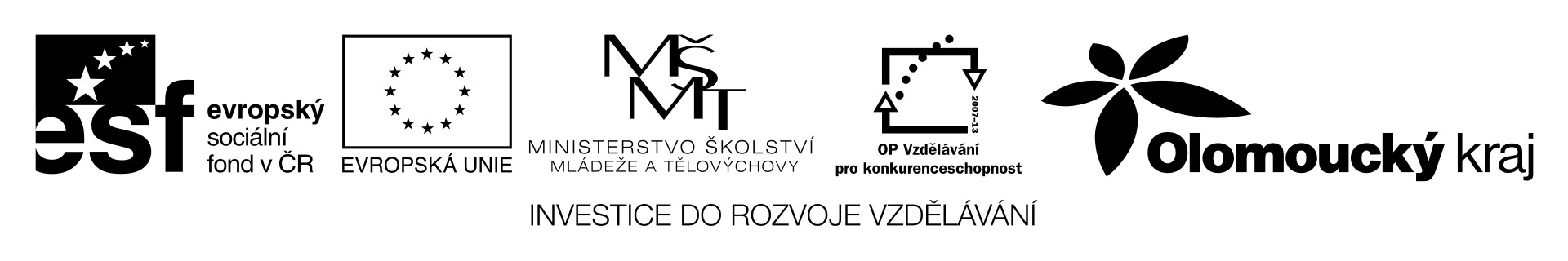 Ohmův zákon ÚkolVypočítejte odpor rezistoru pomocí Ohmova zákona.Porovnejte průměrnou hodnotu odporu rezistoru s hodnotou odporu naměřenou ohmmetrem.PomůckyISES, modul ampérmetr, modul voltmetr, rezistor, zdroj napětí, předřadný odpor Rp=300 - 400 Ω, měřící vodiče, krokosvorky.Pracovní postupZapojte obvod podle schématu. 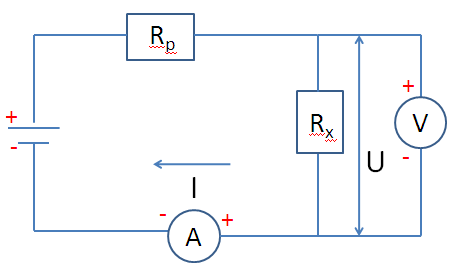 Při vypnutém stejnosměrném zdroji na panelu zapojíme prvky podle schématu.Nejprve sestavíme jednoduchý obvod. Z kladné svorky + zdroje vedeme červený vodič na předřadný odpor Rp, ze svorky odporu Rx na + svorku ampérmetru a ze záporné svorky – ampérmetru pokračujeme modrým vodičem  do - svorky zdroje.Následně připojíme voltmetr přímo na svorky odporu Rx.Překontrolujeme počáteční nastavení rozsahů voltmetru (nejprve 20 V =)  a ampérmetru (nejprve 200 mA =)  a zapneme zdroj.Na regulovatelném zdroji pomalu zvyšujeme výstupní napětí na hodnotu cca               2 až 10 V.Rozsah voltmetru a ampérmetru postupně snižujeme, ale nesmí dojít k jejich překročení. Číselné údaje voltmetru a ampérmetru zapíšeme do tabulky. Po skončení měření provedeme odpojení zdroje od sítě (230 V).Provedeme výpočty, vyplníme tabulku, sestrojíme graf a měření v závěru zhodnotíme.Měření a výpočtyZávěrRx =……………..ΩRx´ = ……………ΩČíslo projektuCZ.1.07/1.1.00/44.0009 Partner projektuVyšší odborná škola a Střední průmyslová škola, ŠumperkČíslo měření iNapětí  U  VProud  I  AOdpor  Rx=U/I  Ω12345Střední hodnota    Rx =